ЛАВИРИНТ Пронађи  и обоји пут сваког дељења до одговарајућег количника.  Користи различиту боју за сваки задатак. 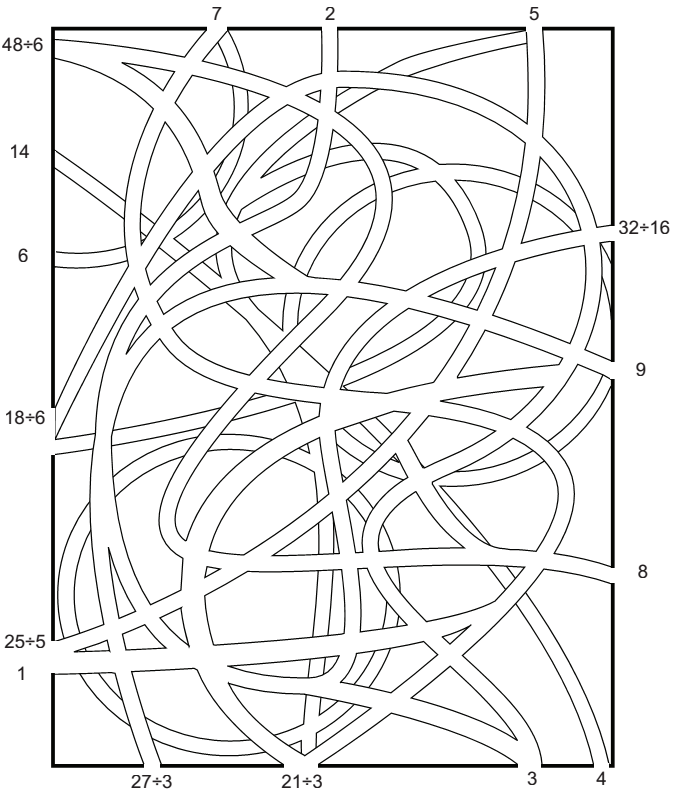 ЛАВИРИНТ Пронађи  и обоји пут сваког дељења до одговарајућег количника.  Користи различиту боју за сваки задатак. 